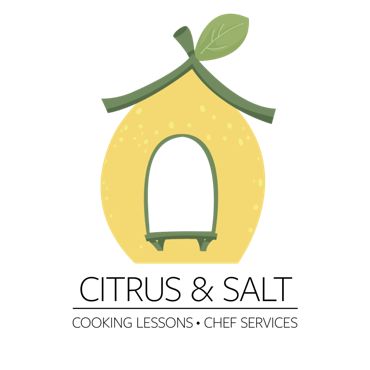 italian Menu olive oil crackershand rolled crackers seasoned with black pepperfresh pesto classic basil sauce with parmesan and olive oil Arugula saladTopped with fried feta, pears, and pecans Ravioli with handmade ricottafresh pasta stuffed with ricotta cheese and herbsSalmon Alfredo SauceMade with white wine, cream, and oregano Price list:Group class ( when available): 250nis/personPrivate: 490nisPrivate Couple:690nis